PASAPORT HARCI MUAFİYETİ BAŞVURU FORMU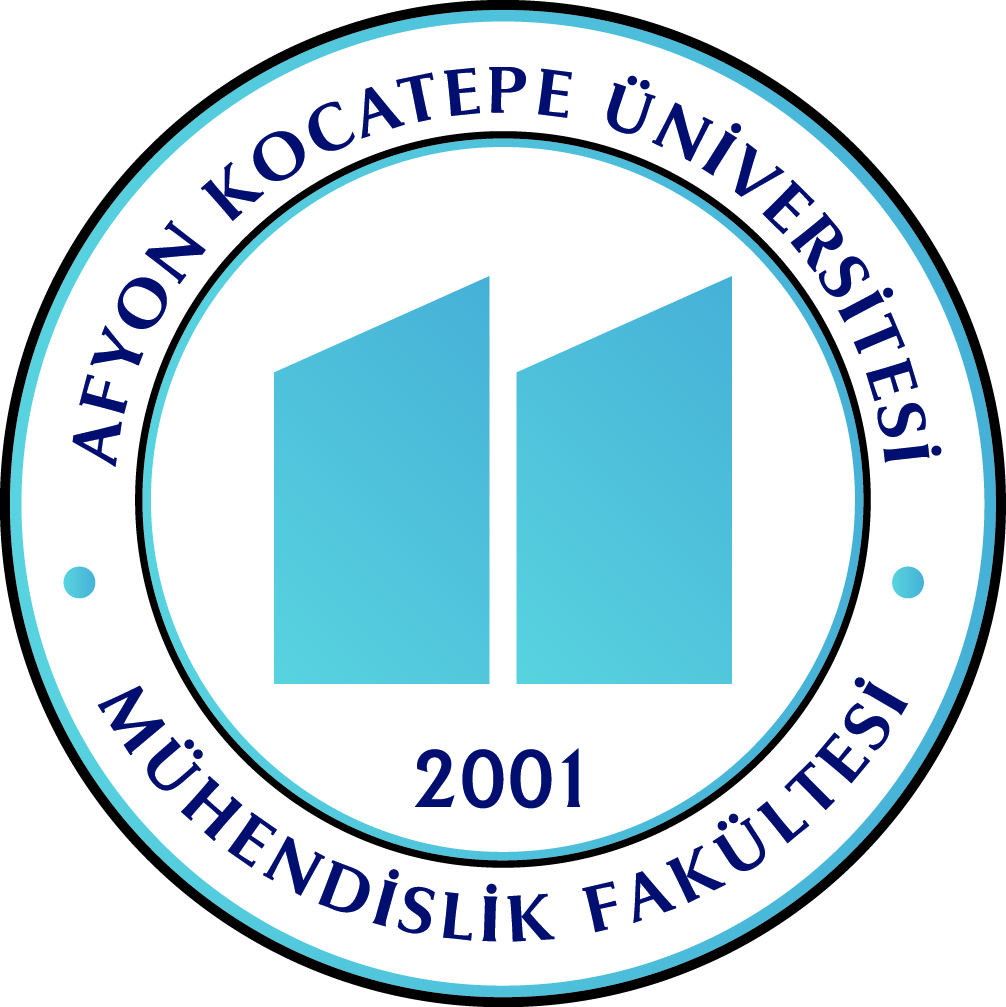 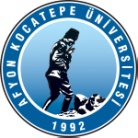 Sayı: …………….								Tarih: …/…../………I. ÖĞRENCİ TARAFINDAN DOLDURULACAKTIR:AFYON KOCATEPE ÜNİVERSİTESİ ÖĞRENCİ İŞLERİ DAİRE BAŞKANLIĞINAAşağıda belirttiğim nedenle yurt dışına çıkmak istiyorum.  Pasaport harcı muafiyeti için onayınıza arz ederim. Saygılarımla. TC Kimlik Nosu 		: ………………………………………………..Adı Soyadı			: ………………………………………………..Öğrenci Numarası		: ………………………………………………..Fakülte			: Mühendislik FakültesiBölümü			: ………………………………………………..Sınıfı				: ………………………………………………..Yurt Dışına Çıkış Nedeni	: ………………………………………………..Yurt Dışında Kalış Süresi	: ………………………………………………..Gidilecek Ülke-Şehir		: ………………………………………………..Gidilecek Tarih		: ………………………………………………..İmza				: ………………………………………………..______________________________________________________________________________II. BİRİM ÖĞRENCİ İŞLERİ SORUMLUSU:Yukarıda adı soyadı ve numarası belirtilen kişi üniversitemiz öğrencisidir. (Ad Soyad İmza)_______________________________________________________________________________III. FAKÜLTE SEKRETERİ:Yukarıda adı soyadı ve numarası belirtilen kişi üniversitemiz öğrencisidir. (Ad Soyad İmza)_______________________________________________________________________________IV. ÖĞRENCİ İŞLERİ DAİRE BAŞKANLIĞI ONAYI:Yukarıda adı soyadı ve numarası belirtilen kişi üniversitemiz öğrencisidir. (Ad Soyad İmza)_______________________________________________________________________________AÇIKLAMALAR:5682 sayılı Pasaport Kanununun 16. maddesi hükmü gereği “Seyahatleri Türkiye için kültürel, ticari veya sosyal bir menfaat temin edecek mahiyette bulunduğu sabit olanlarla, Milli Eğitim Bakanlığının müsaadesiyle ilmi tetkiklerde bulunmak veya yabancı memleketlerde yapılacak spor teması ve müsabakalarına iştirak etmek üzere kafile halinde gezi yapacak öğretmen, öğrenci ve sporculara verilecek pasaportlar hiçbir harca tabi değildir” Harçsız pasaport düzenlenirken yurt dışında geçirilecek süre dikkate alınır. Harç muafiyetinden muaf olmak için öğrenci statüsünde olmak zorunludur. Mezunlar bu muafiyetten yararlanamazlar. Bu nedenle öğrencilerimizin mezuniyetleri kesinleşmeden önce (dönem sonu notları ilan edilmeden) bu işlemleri tamamlamaları önerilir. Öğrencilerin izlemesi gereken yol:Öğrenciler doldurdukları Başvuru Formlarına kabul mektubu, belge vb. eklerler.Form öğrenci tarafından 3 nüsha olarak doldurulduktan sonra elden takiple form üzerinden onaylar alınacaktır. Formun bir nüshası Fakülte/Yüksekokul/ Meslek Yüksekokulu öğrenci işlerine verilecek, bir nüshası da öğrencide kalacaktır. Hazırlanan belge öğrenci tarafından ilgili Valilik/Emniyet Müdürlüğü’ne sunulur. Belge 6 ay süre ile geçerlidir.